DAFTAR PUSTAKAAfandi. (2018). Kajian literatur Manajemen Sumber Daya Manusia. Molucca Medica, 11(April), 13–45. http://ojs3.unpatti.ac.id/index.php/moluccamedAzizaturrahma, N., Yunita, N., Prastika, R., & Sanjaya, V. F. (2020). Pengaruh Job Insecurity, Stres Kerja dan Beban Kerja Terhadap Turnover Intention di PT. Agro Prima Sejahtera Lampung. Jurnal Ekonomi, Manajemen Dan Akuntansi, 1(1), 2020. http://jema.unw.ac.id Dewi, N. P. P., & Suartina, I. W. (2022). Pengaruh Stres Kerja, Beban Kerja dan Lingkungan Kerja Terhadap Turnover Intention Karyawan UD. Cahaya Dewata di Badung. Widya Amrita: Jurnal Manajemen, Kewirausahaan Dan Pariwisata, 2(1), 104–110. Bahri, S. (2018). Pengaruh kepemimpinan lingkungan kerja, budaya organisasi dan motivasi terhadap kepuasan kerja yang berimplikasikan terhadap kinerja dosen. Jakad Media Publishing. https://books.google.co.id/books?id=js3XDwAAQBAJFitriantini, R., Agusdin, A., & Nurmayanti, S. (2019). Pengaruh Beban Kerja, Kepuasan Kerja Dan Stres Kerja Terhadap Turnover Intention Tenaga Kesehatan Berstatus Kontrak Di Rsud Kota Mataram. Distribusi - Journal of Management and Business, 8(1), 23–38. https://doi.org/10.29303/distribusi.v8i1.100Irawati, R. (2021). Job Insecurity, Lingkungan Kerja, Kepuasan Kerja Dan Komitmen Organisasi Pengaruhnya Terhadap Turnover Intention Karyawan. Buletin Ekonomi: Manajemen, Ekonomi Pembangunan, Akuntansi, 18(2), 167. https://doi.org/10.31315/be.v18i2.5636Iskandar, N. M. K., Yuhansyah, N. M. K., & CENDEKIA, M. S. (2018). Pengaruh Motivasi & Ketidakamanan Kerja Terhadap Penilaian Kerja Yang Berdampak Kepada Kepuasan Kerja. Media Sahabat Cendekia. https://books.google.co.id/books?id=LkJ7DwAAQBAJKamis, A., Sabuhari, R., & Kamal, M. (2021). Pengaruh Lingkungan Kerja, Stres Kerja, dan Beban Kerja Terhadap Turnover Intention Karyawan. Carawala-Management Business Journal (CM-BJ), 4(1), 757–773.Kristiyanto, T., & Khasanah, N. (2021). Pengaruh Beban Kerja, Job Insecurity dan Gaya Kepemimpinan Terhadap Turnover Intention (Studi Kasus pada Kurir J&T Express Cabang Kebumen). Jurnal Ilmiah Mahasiswa Manajemen,3(3),558–572. http://journal.stieputrabangsa.ac.id/index.php/jimmba/indexNadhiroh, E., & Budiono, B. (2022). Pengaruh job insecurity terhadap turnover intention melalui organizational commitment pada karyawan perbankan. Jurnal Ilmu Manajemen Volume 10 Nomor 2, 10, 607–618. https://journal.unesa.ac.id/index.php/jim/article/view/16922Nurfauzan, M. I., & Halilah, I. (2017). Pengaruh Job Insecurity Terhadap Turnover Intention. Jurnal Riset Bisnis Dan Investasi, 3(1), 98. https://doi.org/10.35697/jrbi.v3i1.550Nurwibowo, F. (2016). Pengaruh Lingkungan Kerja, Motivasi Intrinsik dan Motivasi Ekstrinsik Terhadap Kinerja Karyawan (Studi Pada PT. Graha Optimasi Triasindo Yogyakarta). Department of Management, 53(9), 1689–1699. http://repository.umy.ac.id/handle/123456789/5479Purwati, A. A., & Maricy, S. (2021). Pengaruh Beban Kerja, Lingkungan Kerja dan Job Insecuriy Terhadap Turnover Intention Karyawan PT. Bumi Raya Mestika Pekanbaru. Management Studies and Entrepreneurship Journal, 2(1), 77–91. http://journal.yrpipku.com/index.php/msejRamadhoani, V. P. (2020). Pengaruh lingkungan kerja, self efficacy, work-family conflict, dan employee engagement terhadap turnover intention pegawai kantor badan sar nasional mataram. Forum Ekonomi, 22(1), 82–94. http://journal.feb.unmul.ac.id/index.php/ForumekonomiSuliyanto. (2018). Metode Penelitian Bisnis (A. Cristian (ed.); Skripsi, T). Andi.Syaharudin, M., Utami, W., Andini, A. P., Jember, U., Jember, U., & Jember, U. (2017). Pengaruh Job Insecurity Dan Lingkungan Kerja Terhadap Turnover Intentions Melalui Stres Kerja Sebagai Variabel Intervening Pada. 2017, 27–2.Ussu, M., & Nelwan, O. S. (2023). the Influence of Work Environment, Professionalism and Commitment To Turnover Intention At Pt. Massindo Sinar Pratama Tbk. Manado. Saerang 601 Jurnal EMBA, 11(1), 601–612.Wardani, L. M. I., & Amalia, W. N. (2021). Psychological Capital, Job Insecurity, dan Burnout. Penerbit NEM. https://books.google.co.id/books?id=cyxEEAAAQBAJWiwin L. Husin. (2021). pengaruh job insecurty dan beban kerja terhadap turnover intention pada pt telkom akses gorontalo. Gorontalo Management Research, 4 no. 1.LAMPIRANLampiran 1 Surat Ijin Perusahaan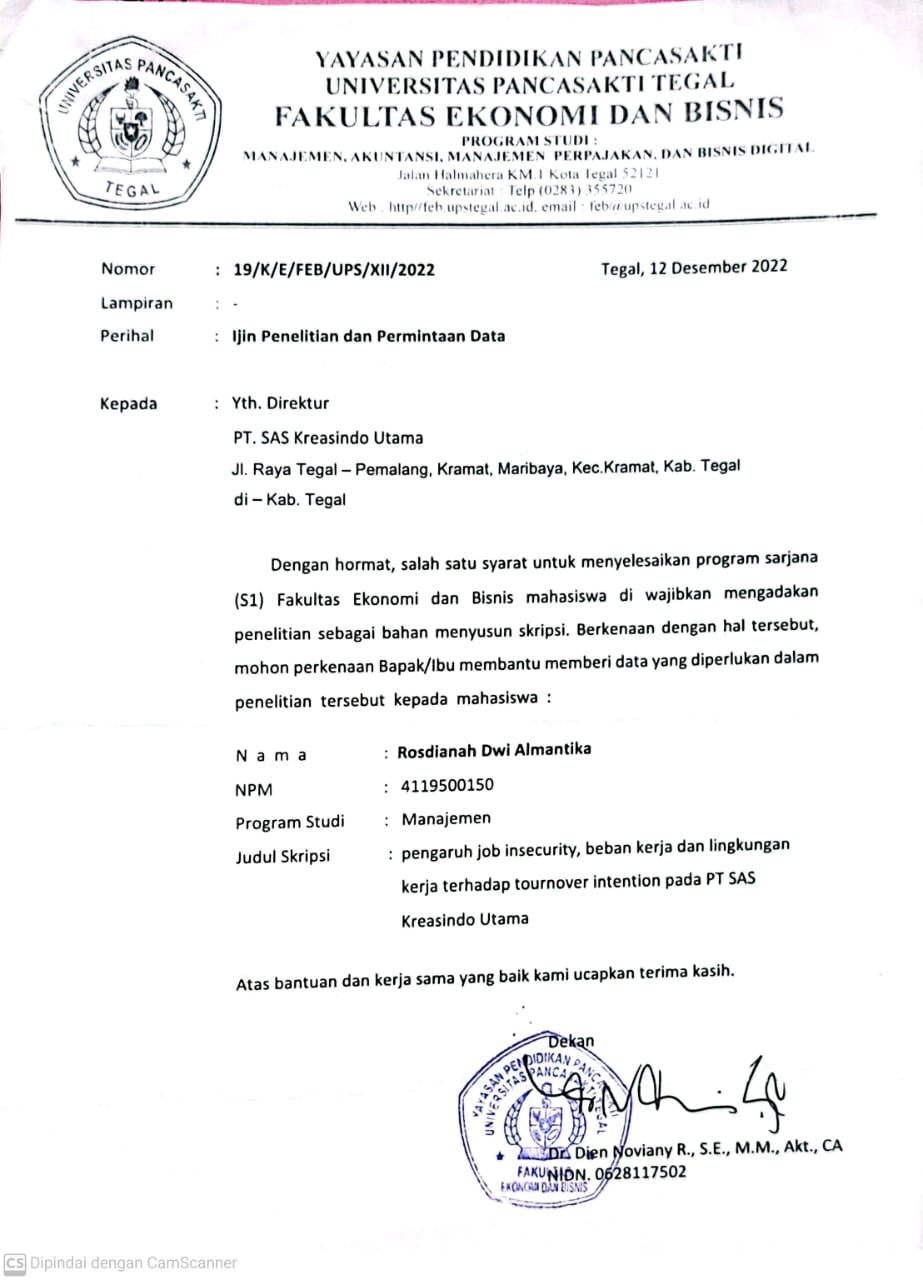 LAMPIRAN 2 Surat Balasan Penelitian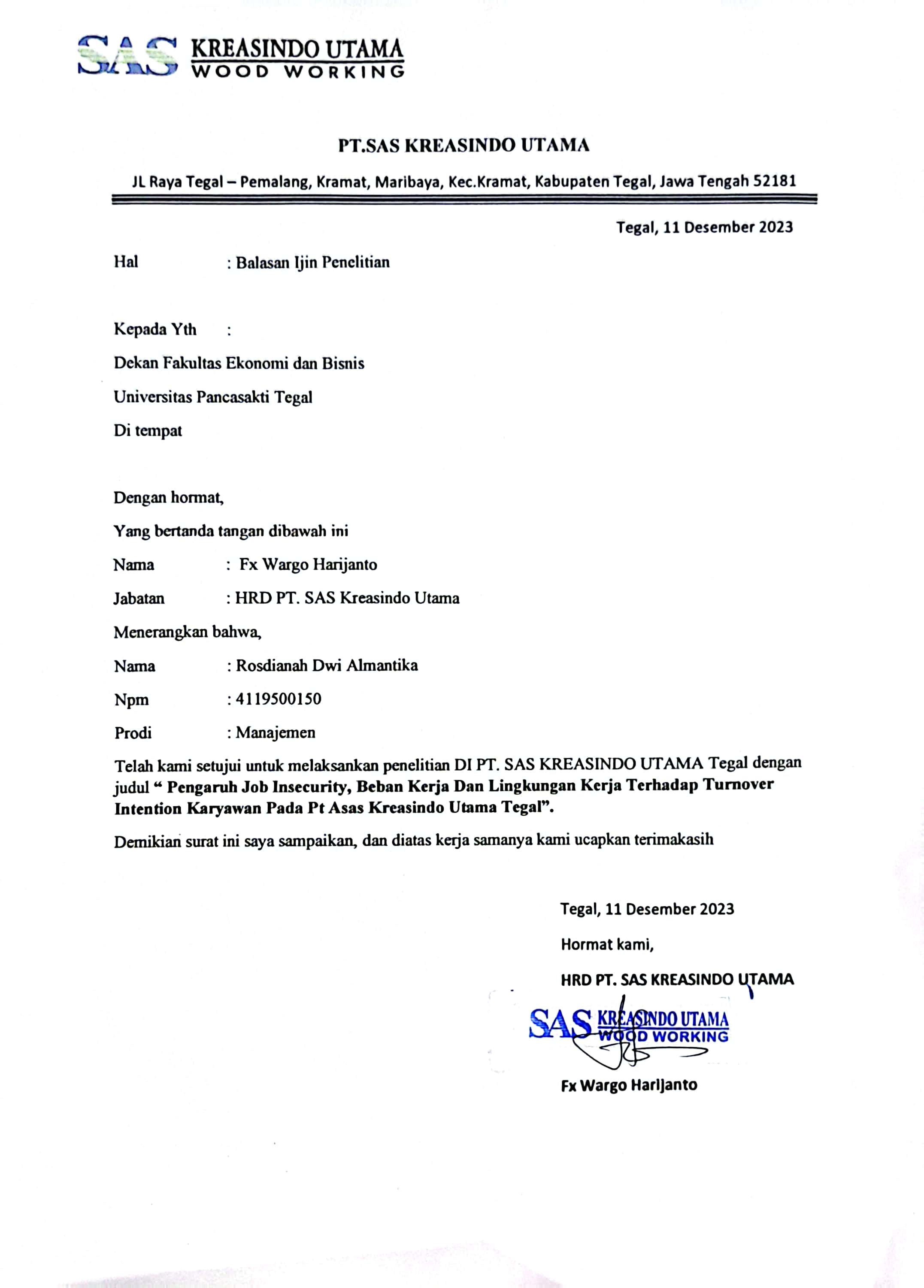 IDENTITAS RESPONDENIsilah dab berilah tanda sheklist ( √ ) pada isian berikut ini :Usia              :                                21 – 30                                                                  31 – 40                                                                   41 – 50                                                                      >51  2.    Jenis Kelamin :                                        laki – laki                                                                        Perempuan Pendidikan Terakhir                                 SD                                                                  SMP                                                                  SMA/SMK                                                                  DIPLOMA                                                                  S1PETUNJUK PENGISIAN KUESIONERPilihlah jawaban dengan memberikan tanda cheklist ( √ ) pada salah satu jawavan yang paling sesuai dengan penelian anda dilakukan berdasarkan skala sebagai berikut 1 s/d 5 yang memiliki makna sebagai berikut:Keterangan setiap pertanyaan hanya membutuhkan satu jawaban saja.Dimohon memeberikan jawaban yang sejujurnya.Setelah melakukan pengisian, dimohon bapak/ibu/saudara (i) untuk mengembalikan kepada yang menyerahkan kuesioner.DAFTAR PERNYATAANVariabel Turnover IntentionVariabel Job InsecurityVariabel Beban KerjaVariabel Lingkungan KerjaLampiran 3 Tabulasi Data Penelitian Turnover IntentionLampiran 4 Tabulasi Variabel Job InsecurityLampiran 5 Tabulasi Variabel Beban KerjaLampiran 6 Tabulasi Lingkungan KerjaLampiran 7 Validitas Turnover Intention**. Correlation is significant at the 0.01 level (2-tailed).*. Correlation is significant at the 0.05 level (2-tailed).Uji Validitas 8 Job InsecurityLampiran 9 Validitas Beban KerjaLampiran 10 Uji Validitas Lingkungan Kerjacorrelations**. Correlation is significant at the 0.01 level (2-tailed).*. Correlation is significant at the 0.05 level (2-tailed).Lampiran 11 Reliabilitas Turnover IntentionLampiran 12 Reliabilitas Job InsecurityLampiran 13 Reliabilitas Beban kerjaLampiran 14 Reliabilitas Lingkungan KerjaLampiran 15 Tranformasi Data Turnover IntentionLampiran 16 Transformasi Data Job InsecurityLampiran 17 Tranformasi Beban KerjaLampiran 18 Tranformasi Data Lingkungan KerjaLampiran 19 Uji NormalitasLampiran 20 Uji MultikolonieritasLampiran 21 Uji Heterokedastisitas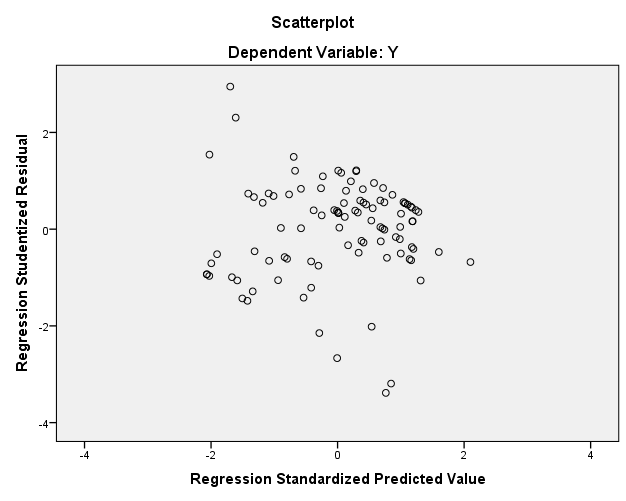 Lampiran 22 Uji AutokorelasiLampiran 23 Uji Regresi Linear BergandaLampiran 24 Uji tLampiran 25 Uji FLampiran 26 Uji Koefisien DeterminasiLampiran 27 Surat Selesai Penelitian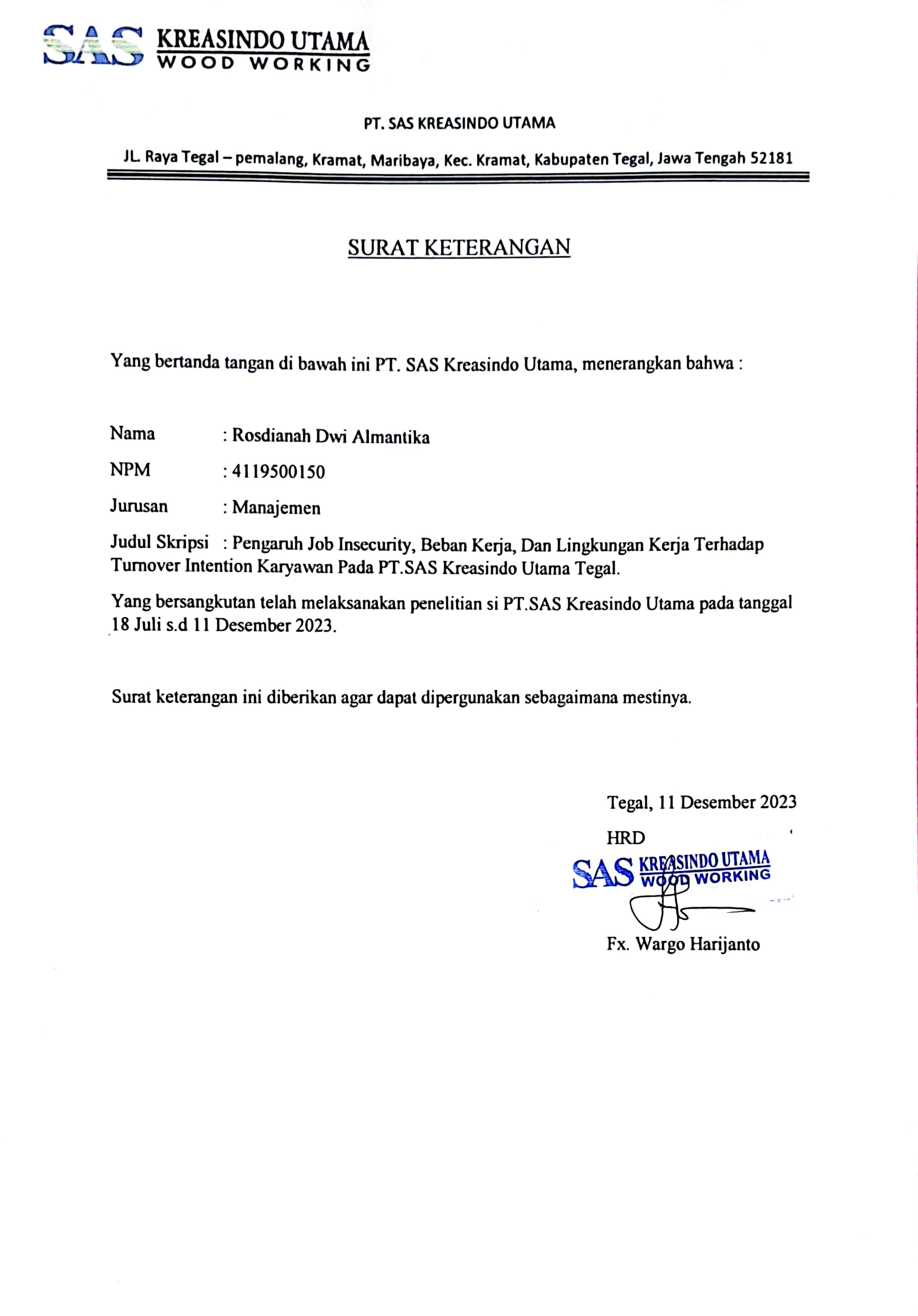 LEMBAR KUESIONERPerihal: Permohonan Pengisian KuesionerJudul Penelitian : Pengaruh Job insecurity, Beban Kerja dan Lingkungan Kerja Terhadap Turnover Intention Karyawan PT. SAS Kreasindo Utama  Kabupaten Tegal.Kepada Yth,Bpk/Ibu/Sdr/RespondenDi TempatDengan Hormat,Dalam rangka menyelesaikan penelitian, saya Rosdianah Dwi Almantika Mahasiswi S1 prodi Manajemen kosentrasi SDM Fakultas Ekonomi Dan Bisnis Universitas Pancasakti Tegal, mohon partisipasi dari sdr untuk mengisi kuesioner yang telah kami sediakan.Adapun data yang kami minta adalah sesuai dengan kondisi yang dirasakan Sdr selama ini. Kami akan menjaga kerahasian karena data ini hanya untuk kepentingan penelitian. Setiap jawaban yang diberikan merupakan bantuan yang tidak ternilai harganya bagi penelitian ini.Akhir kata saya ucapkan terimakasih kepada Bapak/ Ibu/Saudara/i yang telah bersedia meluangkan waktunya untuk mengisi kuesioner ini.Tegal,  Juli 2023   Hormat sayaRosdianah Dwi Almantika KARAKTERISTIK RESPONDENJenis KelaminLaki – lakiPerempuanUsia25 -34 tahun35 – 39 tahun>40 tahunPendidikanSMA/SMKD3S1S2Keterangan 1: Sangat Tidak Setuju [STS]2: Tidak Setuju [TS]3: Netral [N]4: Setuju [S]5: Sangat Setuju [SS]Petunjuk PengisianBerilah tanda check list (√) pada salah satu jawaban yang paling sesuai dengan pendapatan sodarSimbolKategoriNilai/ BobotSSSangat Setuju5SSetuju4NNetral3TSTidak Setuju2STSSangat Tidak Setuju1No.PernyataanSSSNTSSTSBerhenti1.Saya memiliki niat untuk resign2.Saya memiliki keinginan pindah dari pekerjaan3.Saya Tidak puas dengan hasil kerja dari perusahaan ini4.Saya Tidak menikmati pekerjaan yang dikerjakan5.Saya Selalu absen/tidak hadir dalam waktu kerja6. Saya selalu tidak mengikuti kegiatan dalam perusahaan ini7.Saya Memiliki keinginan mencari pekerjaan yang bernuansa baruMeninggalkan Pekerjaan8.Saya tidak mampu bertahan lama di perusahaan ini.9.Saya memiliki pilihan perusahaan sesuai keinginan10.Saya memiliki beberapa referensi perusahaan lain11.Saya secara cepat membuat keputusan untuk keluar dari pekerjaanPekerjaan Lain12.Saya memiliki keniatan yang kukuh untuk mengakhiri pekerjaan di perusahaan ini13.Saya matang dalam memilih pekerjaan baru14.Saya Tidak ragu dalam mempertimbangkan keputusan yang sudah ditetapkan15.Saya secara cepat mengambil keputusan untuk keluar dari pekerjaanNo.PernyataanSTSNTSSTSAspek Pekerjaan Bagi Individu1.Saya tidak mampu melakukan pekerjaan yang sudah ditetapkan2.Saya tidak  bangga dengan jabatan pada saat ini3.Saya tidak dapat menyesuaikan diri di lingkungan perusahaan4.Saya tidak mendapatkan promosi jabatan5.Saya mendapatkan perolehan gaji yang standar6.Saya Tidak memperoleh kenaikan gajiAspek Kehilangan Pekerjaan7.Saya mendapatkan upah sesuai dengan kualitas kerja8.Saya mendapatkan perolehan bonus9.Saya dipindahkan secara tidak baik dalam pembagian kerja10.Saya pernah mengalami perpindahan bagian tanpa sepengetahuan yang berwenangKetidakberdayaan11.Saya pernah melakukan kesalahan dalam bekerja12.Saya selalu tidak maksimal dalam melakukan pekerjaan 13.Saya membuat kesalahan fatal14.Saya Pernah mendapatkan peringatan atau ancaman untuk keluar dari pekerjaanNo.PernyataanSSTNTSSTSKondisi Pekerjaan1.Saya mengetahui dengan jelas risiko yang akan dihadapi dalam pekerjaan2.Saya Memahami pekerjaan dengan baik3.Saya selalu melakukan pekerjaan dengan maksimalPenggunaan Waktu Kerja4.Saya memanfaatkan waktu kerja dengan baik5.Saya menerapkan standar operasional prosedur6.Saya konsisten dalam menerapkan standar operasional prosedur7.Saya dapat menggunakan sisa waktu kerja saya dengan baikTarget Yang Harus Dicapai8.Saya diberikan target waktu penyelesaian kerja sesuai kemampuan9.Saya mendapatkan adanya persetujuan kesepakatan kerja antar atasan dengan karyawan mengenai penyelesaian kerjaLingkungan Kerja10.Saya memiliki hubungan baik sesama pekerjaan maupun atasanNo.pernyataanSTSNTSSTSPenerangan dan Cahaya1.Saya mendapatkan penerangan yang cukup disetiap ruangan2.Saya mendapatkan lebar dan luas ruangan sesuai dengan kebutuhanSirkulasi Udara3.Saya mendapatkan persediaan ventilasi yang cukup4.Saya memiliki tempat kerja yang bersih dan terawat5.Tersedianya jadwal piket ruangan kerja masing-masingTerpisahnya Kebisingan6.Tersedianya ruangan yang terpisah dengan memiliki kadar kebisingan yang tinggi dengan ruangan yang tenangBau Tidak Sedap7.Tersedianya pembuangan limbah dengan baik8.Saya melakukan daur ulang limbahKeamanaan9.Saya mendapatkan keanggotaan keamanan yang memadai10.Saya menerapkan keamanan dengan ketatRespondenTURNOVER INTENTION ( Y )TURNOVER INTENTION ( Y )TURNOVER INTENTION ( Y )TURNOVER INTENTION ( Y )TURNOVER INTENTION ( Y )TURNOVER INTENTION ( Y )TOTALRespondenY1Y2Y3Y4Y5Y6Y7Y8Y9Y10Y11Y12Y13Y14Y15TOTALRespondenY1Y2Y3Y4Y5Y6Y7Y8Y9Y10Y11Y12Y13Y14Y15TOTAL14444444444444446024455555555444446834444444444444446044444444444444446054444454445555556765555555555554447274444444444455556484444444444555556595555555555555557510555555555555444721155555555444444468125555555555555457413545555554445555711455555555555555575155444444444444446116544445555555555711755554444555555571185555555555555557519444445555555555702044444444444444460215555555555555557522444444444444444602355555555555555575244444454455544446425555554555555555742644444544454555566275555555555555557528555555555555554742955555555555555575304444444444444446031444444444444445613244555444444444463335555555544444456934444444444444444603544444544455555466365555555555554457337444444444445555643844444444445555565395554455555555557340555555555555445734144444444444444561425544455555555457143555555555555555754455555555555555474454444444444444456146555555555555554744755444444555555569485555555555555557549555555555555555755044444444444444561515555555555555557552454444444444445625355555555555555575545455554455544456955555554555555555745644555544454555468575555555555555547458445555555555554725955555555555555575605555555555555557561555555555554444716244455444555555569634555544555554557164555554555554554726545455555555455471664555554555555557367455555555555555746855545554554554571695555545455454557170555555555545544727155454555555455572725555554555455557373555555455554555737445555455554445570754545545555555557276555553445555554707755545455555444469785555555555545447279555555545555555748055555554555444470814444444444544446182454555445555555718345554555555455572844554555555555557385555545555555555748655544555454555470874355555555455457088455555554445455708944444454455544464905555555555455547391555455545554555729244444544445454463935455555455555557394445555555555555739554553555555555572965454555554554557197555555555555444729854545554545455570995555555455544557210044555555545444468RespondenJOB INSECURITY ( X1)JOB INSECURITY ( X1)JOB INSECURITY ( X1)JOB INSECURITY ( X1)JOB INSECURITY ( X1)JOB INSECURITY ( X1)JOB INSECURITY ( X1)JOB INSECURITY ( X1)JOB INSECURITY ( X1)JOB INSECURITY ( X1)JOB INSECURITY ( X1)JOB INSECURITY ( X1)JOB INSECURITY ( X1)JOB INSECURITY ( X1)TotalRespondenX1.X1.X1.X1.X1.X1.X1.X1.X1.X1.X1.X1.X1.X1.TotalResponden1234567891011121314Total1444444444444445624455544444444459355555555444444644444444444444445654444454445555562655555555555544687444444444445555984444444444555560955544555555555681055555555555544681144444444444444561255444555555554661355555555555555701455555555555555701544444444444444561655555555555555701755444444555555641855555555555555701955555555555555702044444444444444562155555555555555702245444444444444572355555555555555702454555544555444642555555455555555692644555544454555642755555555555555702844555555555555682955555555555555703055555555555555703144444444444444563245555555544444643344444444444444563444444444444444563544445444555555633655555555555444673744444444445555603844444444455555613955555555555555704055555555555444674155555554444444634255555555555545694345555554445555664455555555555555704544444444444444564644445555555555664755544445555555664855555555555555704944445555555555665044444444444444565155555555555555705244444444444444565355555555555555705444445445554444605555554555555555695644445444545555625755555555555555705855555555555554695955555555555555706044444444444444566155545554554444646244444544444455596354555554554444646444555555554444646554553555554444636654545555545555676755555555554444666854545554544444626955555554555555697044555555545555677144444444445555607255555555545555697354554555455455667445545555555555687545545555455444647655555554555444667755555545455555687855455455555555687954555444554444628055445554554444638145554555555555688255554544554444638345555555555555698444555555554444648555555555555555708655545455454444638744445444445555618845444555445555648955554455555555689044444444444444569155555555555554699244444444444555599355554444444544619445555554455555679555555555555555709655554444445555649755545544455455659855455555555444669954555555554555681005444444444445559RespondenBEBAN KERJA ( X2 )BEBAN KERJA ( X2 )BEBAN KERJA ( X2 )BEBAN KERJA ( X2 )BEBAN KERJA ( X2 )BEBAN KERJA ( X2 )BEBAN KERJA ( X2 )BEBAN KERJA ( X2 )BEBAN KERJA ( X2 )BEBAN KERJA ( X2 )TOTALRespondenX2.X2.X2.X2.X2.X2.X2.X2.X2.X2.TOTALResponden12345678910TOTAL155555555555024445544455443455554455547455555455554954545555555486455555455548745555555554985554555455489555554545548105555555555501155454555554812555555455549135555554555491445555455554815454554555547165555534455461755545455554818555555555550195555555455492055555554554921444444444440224545554455462345554555554824455455555548255555455555492655544555454727435555555547284555555544472944444454454230555555555550314444444444403255555444444533444444444440344444444444403554445555554736555555544447374444445555443844444555554539555555555550405555555444474155544444444342555555554549435554445555474455555555555045444444444440465555555555504744455555554748555555555550495555555555505044444444444051555555555550524444444444405355555555555054544555444444554555555555495654445455554657555555555550585555555554495955555555555060444444444440615555555555506255555555444863555555555550645455555544476555555555555066544444444441675444455555466855554444554669555555555550704444455555457144444444444072555555555550734444444444407455555555555075444445445543765555545555497744444544454278555555555550795555555555508055555555555081444444444440824444444455428344444444554284554444445544854444444444408644455555454687555555444446884444455555458944445555454590555555554448915555554455489244444444444093555555545549945555555545499555555555544996444444444541975555555555509855555554554999554555555549100554455554547RespondenLINGKUNGAN KERJA ( X3 )LINGKUNGAN KERJA ( X3 )LINGKUNGAN KERJA ( X3 )LINGKUNGAN KERJA ( X3 )LINGKUNGAN KERJA ( X3 )LINGKUNGAN KERJA ( X3 )LINGKUNGAN KERJA ( X3 )LINGKUNGAN KERJA ( X3 )LINGKUNGAN KERJA ( X3 )LINGKUNGAN KERJA ( X3 )TOTALRespondenX3.X3.X3.X3.X3.X3.X3.X3.X3.X3.TOTALResponden12345678910TOTAL154445555554725555555444473444444555544444444555554555555555555506555555544447755544444444385555555545499555444555547105555555555501144444444444012555555555550134445555555471455555555555015555555555550164444444444401755555555555018444444444440195555555555502054455544444421455555555549225444545555462355555555555024555555555449255555555555502644444444444027555555555550285555555555502944444444444030555555555550315444444555443255555555555033555555555550344444444444403555555555555036544444444441375555555555503845555445554739555545555549404555544454454155555555555042455555555549435555555555504455555555555045454554555547465555534455464755545455554848555555555550495555555455495055555554554951444444444440524545554455465345554555554854455455555548555555455555495655544555454757435555555547584555555544475944444454454260555555555550614554555545476255555554554963555555454548645545545555486554555444554666554455545547674555455555486855554544554769455555555549704455555555487155555555555072555454554547734444544444417445444555444475555544555548764444444444407755545554544778555554545548795555555555508055454555554881555555455549825555554555498345555455544784454554555446855555534455468655545455554887555555555550885555555555508955555555444890555555555550915455555544479255555555555093544444444441945444455555469555554444554696555555555550974444455555459844444444444099555555555550100444444444440CorrelationsCorrelationsCorrelationsCorrelationsCorrelationsCorrelationsCorrelationsCorrelationsCorrelationsCorrelationsCorrelationsCorrelationsY.1Y.2Y.3Y.4Y.5Y.6Y.7Y.8Y.9Y.10Y.1Pearson Correlation1,818**,800**,800**,740**,451*,729**,729**,593**,451*Y.1Sig. (2-tailed),000,000,000,000,012,000,000,001,012Y.1N30303030303030303030Y.2Pearson Correlation,818**1,875**,875**,802**,434*,683**,683**,683**,573**Y.2Sig. (2-tailed),000,000,000,000,016,000,000,000,001Y.2N30303030303030303030Y.3Pearson Correlation,800**,875**11,000**,935**,536**,800**,800**,665**,536**Y.3Sig. (2-tailed),000,000,000,000,002,000,000,000,002Y.3N30303030303030303030Y.4Pearson Correlation,800**,875**1,000**1,935**,536**,800**,800**,665**,536**Y.4Sig. (2-tailed),000,000,000,000,002,000,000,000,002Y.4N30303030303030303030Y.5Pearson Correlation,740**,802**,935**,935**1,623**,874**,874**,605**,484**Y.5Sig. (2-tailed),000,000,000,000,000,000,000,000,007Y.5N30303030303030303030Y.6Pearson Correlation,451*,434*,536**,536**,623**1,731**,731**,591**,713**Y.6Sig. (2-tailed),012,016,002,002,000,000,000,001,000Y.6N30303030303030303030Y.7Pearson Correlation,729**,683**,800**,800**,874**,731**11,000**,729**,591**Y.7Sig. (2-tailed),000,000,000,000,000,000,000,000,001Y.7N30303030303030303030Y.8Pearson Correlation,729**,683**,800**,800**,874**,731**1,000**1,729**,591**Y.8Sig. (2-tailed),000,000,000,000,000,000,000,000,001Y.8N30303030303030303030Y.9Pearson Correlation,593**,683**,665**,665**,605**,591**,729**,729**1,870**Y.9Sig. (2-tailed),001,000,000,000,000,001,000,000,000Y.9N30303030303030303030Y.10Pearson Correlation,451*,573**,536**,536**,484**,713**,591**,591**,870**1Y.10Sig. (2-tailed),012,001,002,002,007,000,001,001,000Y.10N30303030303030303030Y.11Pearson Correlation,522**,627**,464**,464**,408*,508**,522**,522**,796**,791**Y.11Sig. (2-tailed),003,000,010,010,025,004,003,003,000,000Y.11N30303030303030303030Y.12Pearson Correlation,523**,520**,472**,472**,424*,489**,523**,523**,523**,636**Y.12Sig. (2-tailed),003,003,008,008,019,006,003,003,003,000Y.12N30303030303030303030Y.13Pearson Correlation,384*,355,327,327,272,367*,384*,384*,384*,508**Y.13Sig. (2-tailed),036,055,077,077,146,046,036,036,036,004Y.13N30303030303030303030Y.14Pearson Correlation,321,279,261,261,202,312,321,321,321,451*Y.14Sig. (2-tailed),083,136,164,164,285,094,083,083,083,012Y.14N30303030303030303030Y.15Pearson Correlation,321,279,261,261,202,312,321,321,321,451*Y.15Sig. (2-tailed),083,136,164,164,285,094,083,083,083,012Y.15N30303030303030303030TOTAL_YPearson Correlation,792**,818**,839**,839**,809**,716**,862**,862**,815**,788**TOTAL_YSig. (2-tailed),000,000,000,000,000,000,000,000,000,000TOTAL_YN30303030303030303030Y.11Y.12Y.13Y.14Y.15TOTAL_YY.1Pearson Correlation,522,523**,384**,321**,321**,792*Y.1Sig. (2-tailed),003,003,036,083,083,000Y.1N303030303030Y.2Pearson Correlation,627**,520,355**,279**,279**,818*Y.2Sig. (2-tailed),000,003,055,136,136,000Y.2N303030303030Y.3Pearson Correlation,464**,472**,327,261**,261**,839**Y.3Sig. (2-tailed),010,008,077,164,164,000Y.3N303030303030Y.4Pearson Correlation,464**,472**,327**,261,261**,839**Y.4Sig. (2-tailed),010,008,077,164,164,000Y.4N303030303030Y.5Pearson Correlation,408**,424**,272**,202**,202,809**Y.5Sig. (2-tailed),025,019,146,285,285,000Y.5N303030303030Y.6Pearson Correlation,508*,489*,367**,312**,312**,716Y.6Sig. (2-tailed),004,006,046,094,094,000Y.6N303030303030Y.7Pearson Correlation,522**,523**,384**,321**,321**,862**Y.7Sig. (2-tailed),003,003,036,083,083,000Y.7N303030303030Y.8Pearson Correlation,522**,523**,384**,321**,321**,862**Y.8Sig. (2-tailed),003,003,036,083,083,000Y.8N303030303030Y.9Pearson Correlation,796**,523**,384**,321**,321**,815**Y.9Sig. (2-tailed),000,003,036,083,083,000Y.9N303030303030Y.10Pearson Correlation,791*,636**,508**,451**,451**,788**Y.10Sig. (2-tailed),000,000,004,012,012,000Y.10N303030303030Y.11Pearson Correlation1**,722**,583**,522**,522*,770**Y.11Sig. (2-tailed),000,001,003,003,000Y.11N303030303030Y.12Pearson Correlation,722**1**,866**,809**,809*,799**Y.12Sig. (2-tailed),000,000,000,000,000Y.12N303030303030Y.13Pearson Correlation,583*,8661,934,934,687*Y.13Sig. (2-tailed),001,000,000,000,000Y.13N303030303030Y.14Pearson Correlation,522,809,9341,864,615Y.14Sig. (2-tailed),003,000,000,000,000Y.14N303030303030Y.15Pearson Correlation,522,809,934,8641,615Y.15Sig. (2-tailed),003,000,000,000,000Y.15N303030303030TOTAL_YPearson Correlation,770**,799**,687**,615**,615**1**TOTAL_YSig. (2-tailed),000,000,000,000,000TOTAL_YN303030303030CorrelationsCorrelationsCorrelationsCorrelationsCorrelationsCorrelationsCorrelationsCorrelationsCorrelationsCorrelationsCorrelationsCorrelationsCorrelationsX1.1X1.2X1.3X1.4X1.5X1.6X1.7X1.8X1.9X1.10X1.1Pearson Correlation1,861**,649**,583**,583**,649**,796**,796**,861**,722**X1.1Sig. (2-tailed),000,000,001,001,000,000,000,000,000X1.1N30303030303030303030X1.2Pearson Correlation,861**1,508**,444*,444*,508**,796**,796**,722**,577**X1.2Sig. (2-tailed),000,004,014,014,004,000,000,000,001X1.2N30303030303030303030X1.3Pearson Correlation,649**,508**1,932**,932**,713**,731**,731**,649**,636**X1.3Sig. (2-tailed),000,004,000,000,000,000,000,000,000X1.3N30303030303030303030X1.4Pearson Correlation,583**,444*,932**11,000**,649**,659**,659**,583**,577**X1.4Sig. (2-tailed),001,014,000,000,000,000,000,001,001X1.4N30303030303030303030X1.5Pearson Correlation,583**,444*,932**1,000**1,649**,659**,659**,583**,577**X1.5Sig. (2-tailed),001,014,000,000,000,000,000,001,001X1.5N30303030303030303030X1.6Pearson Correlation,649**,508**,713**,649**,649**1,731**,731**,649**,783**X1.6Sig. (2-tailed),000,004,000,000,000,000,000,000,000X1.6N30303030303030303030X1.7Pearson Correlation,796**,796**,731**,659**,659**,731**11,000**,796**,666**X1.7Sig. (2-tailed),000,000,000,000,000,000,000,000,000X1.7N30303030303030303030X1.8Pearson Correlation,796**,796**,731**,659**,659**,731**1,000**1,796**,666**X1.8Sig. (2-tailed),000,000,000,000,000,000,000,000,000X1.8N30303030303030303030X1.9Pearson Correlation,861**,722**,649**,583**,583**,649**,796**,796**1,866**X1.9Sig. (2-tailed),000,000,000,001,001,000,000,000,000X1.9N30303030303030303030X1.10Pearson Correlation,722**,577**,636**,577**,577**,783**,666**,666**,866**1X1.10Sig. (2-tailed),000,001,000,001,001,000,000,000,000X1.10N30303030303030303030X1.11Pearson Correlation,722**,577**,489**,433*,433*,636**,666**,666**,866**,850**X1.11Sig. (2-tailed),000,001,006,017,017,000,000,000,000,000X1.11N30303030303030303030X1.12Pearson Correlation,505**,505**,408*,356,356,558**,602**,602**,653**,772**X1.12Sig. (2-tailed),004,004,025,053,053,001,000,000,000,000X1.12N30303030303030303030X1.13Pearson Correlation,367*,367*,282,226,226,426*,451*,451*,508**,636**X1.13Sig. (2-tailed),046,046,131,230,230,019,012,012,004,000X1.13N30303030303030303030X1.14Pearson Correlation,306,306,367*,306,306,367*,384*,384*,444*,577**X1.14Sig. (2-tailed),101,101,046,101,101,046,036,036,014,001X1.14N30303030303030303030TOTAL_X1Pearson Correlation,842**,754**,809**,754**,754**,809**,891**,891**,893**,884**TOTAL_X1Sig. (2-tailed),000,000,000,000,000,000,000,000,000,000TOTAL_X1N30303030303030303030X1.11X1.12X1.13X1.14TOTAL_X1X1.1X1.1Pearson Correlation,722,505**,367**,306**,842**X1.1X1.1Sig. (2-tailed),000,004,046,101,000X1.1X1.1N3030303030X1.2X1.2Pearson Correlation,577**,505,367**,306*,754*X1.2X1.2Sig. (2-tailed),001,004,046,101,000X1.2X1.2N3030303030X1.3X1.3Pearson Correlation,489**,408**,282,367**,809**X1.3X1.3Sig. (2-tailed),006,025,131,046,000X1.3X1.3N3030303030X1.4X1.4Pearson Correlation,433**,356*,226**,306,754**X1.4X1.4Sig. (2-tailed),017,053,230,101,000X1.4X1.4N3030303030X1.5X1.5Pearson Correlation,433**,356*,226**,306**,754X1.5X1.5Sig. (2-tailed),017,053,230,101,000X1.5X1.5N3030303030X1.6X1.6Pearson Correlation,636**,558**,426**,367**,809**X1.6X1.6Sig. (2-tailed),000,001,019,046,000X1.6X1.6N3030303030X1.7X1.7Pearson Correlation,666**,602**,451**,384**,891**X1.7X1.7Sig. (2-tailed),000,000,012,036,000X1.7X1.7N3030303030X1.8X1.8Pearson Correlation,666**,602**,451**,384**,891**X1.8X1.8Sig. (2-tailed),000,000,012,036,000X1.8X1.8N3030303030X1.9X1.9Pearson Correlation,866**,653**,508**,444**,893**X1.9X1.9Sig. (2-tailed),000,000,004,014,000X1.9X1.9N3030303030X1.10X1.10Pearson Correlation,850**,772**,636**,577**,884**X1.10X1.10Sig. (2-tailed),000,000,000,001,000X1.10X1.10N3030303030X1.11X1.11Pearson Correlation1**,772**,636**,577*,832*X1.11X1.11Sig. (2-tailed),000,000,001,000X1.11X1.11N3030303030X1.12X1.12Pearson Correlation,772**1**,860*,802,780X1.12X1.12Sig. (2-tailed),000,000,000,000X1.12X1.12N3030303030X1.13X1.13Pearson Correlation,636*,860*1,932,656X1.13X1.13Sig. (2-tailed),000,000,000,000X1.13X1.13N3030303030X1.14X1.14Pearson Correlation,577,802,932*1,629X1.14X1.14Sig. (2-tailed),001,000,000,000X1.14X1.14N3030303030TOTAL_X1TOTAL_X1Pearson Correlation,832**,780**,656**,629**1**TOTAL_X1TOTAL_X1Sig. (2-tailed),000,000,000,000TOTAL_X1TOTAL_X1N3030303030**. Correlation is significant at the 0.01 level (2-tailed).**. Correlation is significant at the 0.01 level (2-tailed).**. Correlation is significant at the 0.01 level (2-tailed).**. Correlation is significant at the 0.01 level (2-tailed).**. Correlation is significant at the 0.01 level (2-tailed).**. Correlation is significant at the 0.01 level (2-tailed).**. Correlation is significant at the 0.01 level (2-tailed).**. Correlation is significant at the 0.01 level (2-tailed).*. Correlation is significant at the 0.05 level (2-tailed).*. Correlation is significant at the 0.05 level (2-tailed).*. Correlation is significant at the 0.05 level (2-tailed).*. Correlation is significant at the 0.05 level (2-tailed).*. Correlation is significant at the 0.05 level (2-tailed).*. Correlation is significant at the 0.05 level (2-tailed).*. Correlation is significant at the 0.05 level (2-tailed).*. Correlation is significant at the 0.05 level (2-tailed).CorrelationsCorrelationsCorrelationsCorrelationsCorrelationsCorrelationsCorrelationsCorrelationsX2.1X2.2X2.3X2.4X2.5X2.6X2.1Pearson Correlation1,393*,432*,033,033,106X2.1Sig. (2-tailed),032,017,861,861,577X2.1N303030303030X2.2Pearson Correlation,393*1,319,184,184,157X2.2Sig. (2-tailed),032,086,331,331,408X2.2N303030303030X2.3Pearson Correlation,432*,3191,118,315,207X2.3Sig. (2-tailed),017,086,534,090,273X2.3N303030303030X2.4Pearson Correlation,033,184,1181,375*,122X2.4Sig. (2-tailed),861,331,534,041,521X2.4N303030303030X2.5Pearson Correlation,033,184,315,375*1-,030X2.5Sig. (2-tailed),861,331,090,041,873X2.5N303030303030X2.6Pearson Correlation,106,157,207,122-,0301X2.6Sig. (2-tailed),577,408,273,521,873X2.6N303030303030X2.7Pearson Correlation,191,111,202-,113-,113,285X2.7Sig. (2-tailed),311,560,284,552,552,127X2.7N303030303030X2.8Pearson Correlation-,029,241,327,218,036,359X2.8Sig. (2-tailed),878,200,078,247,849,051X2.8N303030303030X2.9Pearson Correlation,223,288,247,539**,539**,096X2.9Sig. (2-tailed),237,122,188,002,002,615X2.9N303030303030X2.10Pearson Correlation,286,196,169,200,200,065X2.10Sig. (2-tailed),126,298,373,288,288,732X2.10N303030303030TOTAL_X2Pearson Correlation,525**,597**,648**,474**,436*,512**TOTAL_X2Sig. (2-tailed),003,000,000,008,016,004TOTAL_X2N303030303030X2.7X2.8X2.9X2.10TOTAL_X2X2.1Pearson Correlation,191-,029*,223*,286,525X2.1Sig. (2-tailed),311,878,237,126,003X2.1N3030303030X2.2Pearson Correlation,111*,241,288,196,597X2.2Sig. (2-tailed),560,200,122,298,000X2.2N3030303030X2.3Pearson Correlation,202*,327,247,169,648X2.3Sig. (2-tailed),284,078,188,373,000X2.3N3030303030X2.4Pearson Correlation-,113,218,539,200,474*X2.4Sig. (2-tailed),552,247,002,288,008X2.4N3030303030X2.5Pearson Correlation-,113,036,539,200*,436X2.5Sig. (2-tailed),552,849,002,288,016X2.5N3030303030X2.6Pearson Correlation,285,359,096,065,512X2.6Sig. (2-tailed),127,051,615,732,004X2.6N3030303030X2.7Pearson Correlation1,263-,015,141,402X2.7Sig. (2-tailed),160,938,457,028X2.7N3030303030X2.8Pearson Correlation,2631,171,117,539X2.8Sig. (2-tailed),160,366,539,002X2.8N3030303030X2.9Pearson Correlation-,015,1711,681**,637**X2.9Sig. (2-tailed),938,366,000,000X2.9N3030303030X2.10Pearson Correlation,141,117,6811,495X2.10Sig. (2-tailed),457,539,000,005X2.10N3030303030TOTAL_X2Pearson Correlation,402**,539**,637**,495**1*TOTAL_X2Sig. (2-tailed),028,002,000,005TOTAL_X2N3030303030*. Correlation is significant at the 0.05 level (2-tailed).**. Correlation is significant at the 0.01 level (2-tailed).X3.1X3.2X3.3X3.4X3.5X3.6X3.1Pearson Correlation1,247,354,306,127,032X3.1Sig. (2-tailed),188,055,101,505,866X3.1N303030303030X3.2Pearson Correlation,2471,154,110,209,154X3.2Sig. (2-tailed),188,417,563,269,417X3.2N303030303030X3.3Pearson Correlation,354,1541,515**,244,441*X3.3Sig. (2-tailed),055,417,004,193,015X3.3N303030303030X3.4Pearson Correlation,306,110,515**1,000,193X3.4Sig. (2-tailed),101,563,0041,000,307X3.4N303030303030X3.5Pearson Correlation,127,209,244,0001,098X3.5Sig. (2-tailed),505,269,1931,000,607X3.5N303030303030X3.6Pearson Correlation,032,154,441*,193,0981X3.6Sig. (2-tailed),866,417,015,307,607X3.6N303030303030X3.7Pearson Correlation,193,313,441*,193,244,441*X3.7Sig. (2-tailed),307,092,015,307,193,015X3.7N303030303030X3.8Pearson Correlation-,111,247,354,306,000,193X3.8Sig. (2-tailed),559,188,055,1011,000,307X3.8N303030303030X3.9Pearson Correlation,356,161,499**,505**,271,327X3.9Sig. (2-tailed),053,394,005,004,148,078X3.9N303030303030X3.10Pearson Correlation,356,455*,499**,505**,135,155X3.10Sig. (2-tailed),053,012,005,004,476,414X3.10N303030303030TOTAL_X3Pearson Correlation,495**,533**,757**,620**,418*,497**TOTAL_X3Sig. (2-tailed),005,002,000,000,021,005TOTAL_X3N303030303030X3.7X3.8X3.9X3.10TOTAL_X3X3.1Pearson Correlation,193-,111,356,356,495X3.1Sig. (2-tailed),307,559,053,053,005X3.1N3030303030X3.2Pearson Correlation,313,247,161,455,533X3.2Sig. (2-tailed),092,188,394,012,002X3.2N3030303030X3.3Pearson Correlation,441,354,499,499**,757X3.3Sig. (2-tailed),015,055,005,005,000X3.3N3030303030X3.4Pearson Correlation,193,306,505**,505,620X3.4Sig. (2-tailed),307,101,004,004,000X3.4N3030303030X3.5Pearson Correlation,244,000,271,135,418X3.5Sig. (2-tailed),1931,000,148,476,021X3.5N3030303030X3.6Pearson Correlation,441,193,327*,155,497X3.6Sig. (2-tailed),015,307,078,414,005X3.6N3030303030X3.7Pearson Correlation1,515,499*,327,699X3.7Sig. (2-tailed),004,005,078,000X3.7N3030303030X3.8Pearson Correlation,5151,059,208,470X3.8Sig. (2-tailed),004,755,270,009X3.8N3030303030X3.9Pearson Correlation,499,0591**,365**,685X3.9Sig. (2-tailed),005,755,047,000X3.9N3030303030X3.10Pearson Correlation,327,208*,365**1**,685X3.10Sig. (2-tailed),078,270,047,000X3.10N3030303030TOTAL_X3Pearson Correlation,699**,470**,685**,685**1*TOTAL_X3Sig. (2-tailed),000,009,000,000TOTAL_X3N3030303030Case Processing SummaryCase Processing SummaryCase Processing SummaryCase Processing SummaryN%CasesValid30100,0CasesExcludeda0,0CasesTotal30100,0a. Listwise deletion based on all variables in the procedure.a. Listwise deletion based on all variables in the procedure.a. Listwise deletion based on all variables in the procedure.a. Listwise deletion based on all variables in the procedure.Reliability StatisticsReliability StatisticsCronbach’s AlphaN of Items,95315Case Processing SummaryCase Processing SummaryCase Processing SummaryCase Processing SummaryN%CasesValid30100,0CasesExcludeda0,0CasesTotal30100,0a. Listwise deletion based on all variables in the procedure.a. Listwise deletion based on all variables in the procedure.a. Listwise deletion based on all variables in the procedure.a. Listwise deletion based on all variables in the procedure.Reliability StatisticsReliability StatisticsCronbach's AlphaN of Items,95614Case Processing SummaryCase Processing SummaryCase Processing SummaryCase Processing SummaryN%CasesValid30100,0CasesExcludeda0,0CasesTotal30100,0a. Listwise deletion based on all variables in the procedure.a. Listwise deletion based on all variables in the procedure.a. Listwise deletion based on all variables in the procedure.a. Listwise deletion based on all variables in the procedure.Reliability StatisticsReliability StatisticsCronbach's AlphaN of Items,77910Case Processing SummaryCase Processing SummaryCase Processing SummaryCase Processing SummaryN%CasesValid30100,0CasesExcludeda0,0CasesTotal30100,0a. Listwise deletion based on all variables in the procedure.a. Listwise deletion based on all variables in the procedure.a. Listwise deletion based on all variables in the procedure.a. Listwise deletion based on all variables in the procedure.Reliability StatisticsReliability StatisticsCronbach's AlphaN of Items,77910One-Sample Kolmogorov-Smirnov TestOne-Sample Kolmogorov-Smirnov TestOne-Sample Kolmogorov-Smirnov TestUnstandardized ResidualNN100Normal Parametersa,bMean,0000000Normal Parametersa,bStd. Deviation5,88400376Most Extreme DifferencesAbsolute,106Most Extreme DifferencesPositive,077Most Extreme DifferencesNegative-,106Kolmogorov-Smirnov ZKolmogorov-Smirnov Z1,060Asymp. Sig. (2-tailed)Asymp. Sig. (2-tailed),211a. Test distribution is Normal.a. Test distribution is Normal.a. Test distribution is Normal.b. Calculated from data.c. Liliefors significance Correction.d. this is lower bound of the true significance.Sumber data: output SPSS, data yang diolah 2023b. Calculated from data.c. Liliefors significance Correction.d. this is lower bound of the true significance.Sumber data: output SPSS, data yang diolah 2023b. Calculated from data.c. Liliefors significance Correction.d. this is lower bound of the true significance.Sumber data: output SPSS, data yang diolah 2023                              Coefficientsa                              Coefficientsa                              Coefficientsa                              Coefficientsa                              CoefficientsaModelModelCollinearity StatisticsCollinearity StatisticsModelModelToleranceVIF1(Constant)1Job insecurity,9571,0441Beban Kerja,9541,0481Lingkungan Kerja,9551,047a.Dependent Variable: Turnover Intentiona.Dependent Variable: Turnover Intentiona.Dependent Variable: Turnover Intentiona.Dependent Variable: Turnover Intentiona.Dependent Variable: Turnover Intention                Model Summaryb                Model Summaryb                Model Summaryb                Model Summaryb                Model Summaryb                Model SummarybModelRR SquareAdjusted R SquareStd. Error of the EstimateDurbin-Watson1,651a,423,4055,975232,142Predictors: (Constant), Lingkungan Kerja, Job Insecurity, Beban KerjaDependent Variable: Turnover Intention     .Predictors: (Constant), Lingkungan Kerja, Job Insecurity, Beban KerjaDependent Variable: Turnover Intention     .Predictors: (Constant), Lingkungan Kerja, Job Insecurity, Beban KerjaDependent Variable: Turnover Intention     .Predictors: (Constant), Lingkungan Kerja, Job Insecurity, Beban KerjaDependent Variable: Turnover Intention     .Predictors: (Constant), Lingkungan Kerja, Job Insecurity, Beban KerjaDependent Variable: Turnover Intention     .Predictors: (Constant), Lingkungan Kerja, Job Insecurity, Beban KerjaDependent Variable: Turnover Intention     .                                                 Coefficientsa                                                 Coefficientsa                                                 Coefficientsa                                                 Coefficientsa                                                 Coefficientsa                                                 CoefficientsaModelModelUnstandardized CoefficientsUnstandardized CoefficientsStandardized CoefficientsModelModelBStd. ErrorBeta1(Constant)12,2393,7991Job Insecurity,613,080,6031Beban Kerja,203,100,1611Lingkungan kerja,017,111,012Dependent Variable: Turnover IntentionDependent Variable: Turnover IntentionDependent Variable: Turnover IntentionDependent Variable: Turnover IntentionDependent Variable: Turnover IntentionDependent Variable: Turnover Intention                                                             Coefficientsa                                                             Coefficientsa                                                             Coefficientsa                                                             Coefficientsa                                                             Coefficientsa                                                             Coefficientsa                                                             Coefficientsa                                                             CoefficientsaModelModelUnstandardized CoefficientsUnstandardized CoefficientsStandardized CoefficientstSig.ModelModelBStd. ErrorBetatSig.1(Constant)12,2393,7993,222,0021Job insecurity,613,080,6037,611,0001Beban Kerja,203,100,1612,027,0451Lingkungan Kerja,017,111,012,154,878Dependent Variable: Turnover IntentionDependent Variable: Turnover IntentionDependent Variable: Turnover IntentionDependent Variable: Turnover IntentionDependent Variable: Turnover IntentionDependent Variable: Turnover IntentionDependent Variable: Turnover IntentionDependent Variable: Turnover IntentionANOVAaANOVAaANOVAaANOVAaANOVAaANOVAaANOVAaModelModelSum of SquaresdfMean SquareFSig.1Regression2515,2513838,41723,483,000b1Residual3427,5299635,7031Total5942,78099Dependent Variable: Turnover IntentionPredictors : (Constant), Lingkungan kerja, Job Insecurity, Beban KerjaDependent Variable: Turnover IntentionPredictors : (Constant), Lingkungan kerja, Job Insecurity, Beban KerjaDependent Variable: Turnover IntentionPredictors : (Constant), Lingkungan kerja, Job Insecurity, Beban KerjaDependent Variable: Turnover IntentionPredictors : (Constant), Lingkungan kerja, Job Insecurity, Beban KerjaDependent Variable: Turnover IntentionPredictors : (Constant), Lingkungan kerja, Job Insecurity, Beban KerjaDependent Variable: Turnover IntentionPredictors : (Constant), Lingkungan kerja, Job Insecurity, Beban KerjaDependent Variable: Turnover IntentionPredictors : (Constant), Lingkungan kerja, Job Insecurity, Beban KerjaSumberSumberSumberSumberSumberSumberSumber Model Summaryb Model Summaryb Model Summaryb Model Summaryb Model Summaryb Model SummarybModelRR SquareAdjusted R SquareStd. Error of the EstimateDurbin-Watson1,651a,423,4055,975232,142a. Predictors: (Constant), Lingkungan kerja , Job insecurity, Beban Kerja a. Predictors: (Constant), Lingkungan kerja , Job insecurity, Beban Kerja a. Predictors: (Constant), Lingkungan kerja , Job insecurity, Beban Kerja a. Predictors: (Constant), Lingkungan kerja , Job insecurity, Beban Kerja a. Predictors: (Constant), Lingkungan kerja , Job insecurity, Beban Kerja a. Predictors: (Constant), Lingkungan kerja , Job insecurity, Beban Kerja b. Dependent Variable: Turnover Intentionb. Dependent Variable: Turnover Intentionb. Dependent Variable: Turnover Intentionb. Dependent Variable: Turnover Intentionb. Dependent Variable: Turnover Intentionb. Dependent Variable: Turnover Intention